PROSIMY WYPEŁNIĆ DRUKOWANYMI LITERAMI I DOSTARCZYĆ DO BIURA PROJEKTU (ADRES PONIŻEJ) LUB SEKRETARIATU SZKOŁY………………………………………………………….                                                                        Podpis uczestnika projektu       Klauzula informacyjnaZgodnie z art. 13 ust. 1 i 2 ogólnego rozporządzenia o ochronie danych osobowych z dnia 27 kwietnia 2016 r. (Dz. Urz. UE Nr 119) informuję, że:Administratorem Pani/Pana danych osobowych jest Starosta Opoczyński z siedzibą w Opocznie, 
ul. Kwiatowa 1a, 26-300 Opoczno.Dane kontaktowe inspektora ochrony danych: iod@opocznopowiat.pl.Pani/Pana dane osobowe przetwarzane będą w związku z wstępną rekrutacją (etap I) na podstawie Art. 6 ust. 1 lit. a ogólnego rozporządzenia o ochronie danych osobowych z dnia 27 kwietnia 2016 r.Odbiorcami Pani/Pana danych osobowych będą wyłącznie podmioty uprawnione do uzyskania danych osobowych na podstawie przepisów prawa.Pani/Pana dane osobowe przetwarzane będą przez okres trwania rekrutacji w ramach projektu pn.: ”Podniesienie kompetencji nauczycieli Technikum w Zespole Szkół Powiatowych im. Stanisława Staszica w Opocznie wraz z doposażeniem pracowni”Przysługuje Pani/Panu prawo dostępu do treści swoich danych, prawo do sprostowania danych, prawo do usunięcia danych, prawo do ograniczenia przetwarzania danych, prawo wniesienia sprzeciwu wobec przetwarzania danych.Ma Pani/Pan prawo wniesienia skargi do organu nadzorczego.Podanie danych osobowych jest dobrowolne, jednakże odmowa podania danych może skutkować odmową zakwalifikowania do projektu.Pani/Pana dane nie będą przetwarzane w sposób zautomatyzowany w tym również w formie profilowania.………………………………………………………….                                                                        Podpis uczestnika projektu                                                                                     ……………………………………………………Data i godzina wpływu, podpis osoby przyjmującej formularzFORMULARZ ZGŁOSZENIOWY UCZESTNIKA PROJEKTU (NAUCZYCIELA/NAUCZYCIELKI)FORMULARZ ZGŁOSZENIOWY UCZESTNIKA PROJEKTU (NAUCZYCIELA/NAUCZYCIELKI)FORMULARZ ZGŁOSZENIOWY UCZESTNIKA PROJEKTU (NAUCZYCIELA/NAUCZYCIELKI)FORMULARZ ZGŁOSZENIOWY UCZESTNIKA PROJEKTU (NAUCZYCIELA/NAUCZYCIELKI)FORMULARZ ZGŁOSZENIOWY UCZESTNIKA PROJEKTU (NAUCZYCIELA/NAUCZYCIELKI)FORMULARZ ZGŁOSZENIOWY UCZESTNIKA PROJEKTU (NAUCZYCIELA/NAUCZYCIELKI)FORMULARZ ZGŁOSZENIOWY UCZESTNIKA PROJEKTU (NAUCZYCIELA/NAUCZYCIELKI)FORMULARZ ZGŁOSZENIOWY UCZESTNIKA PROJEKTU (NAUCZYCIELA/NAUCZYCIELKI)NRZgłoszenie do udziału w SZKOLENIACH w ramach projektu "Podniesienie kompetencji nauczycieli Technikum w Zespole Szkół Powiatowych im. Stanisława Staszica w Opocznie wraz z doposażeniem pracowni" współfinansowanego ze środków Europejskiego Funduszu Społecznego w ramach Regionalnego Programu Operacyjnego Województwa Łódzkiego na lata 2014-2020Zgłoszenie do udziału w SZKOLENIACH w ramach projektu "Podniesienie kompetencji nauczycieli Technikum w Zespole Szkół Powiatowych im. Stanisława Staszica w Opocznie wraz z doposażeniem pracowni" współfinansowanego ze środków Europejskiego Funduszu Społecznego w ramach Regionalnego Programu Operacyjnego Województwa Łódzkiego na lata 2014-2020Zgłoszenie do udziału w SZKOLENIACH w ramach projektu "Podniesienie kompetencji nauczycieli Technikum w Zespole Szkół Powiatowych im. Stanisława Staszica w Opocznie wraz z doposażeniem pracowni" współfinansowanego ze środków Europejskiego Funduszu Społecznego w ramach Regionalnego Programu Operacyjnego Województwa Łódzkiego na lata 2014-2020Zgłoszenie do udziału w SZKOLENIACH w ramach projektu "Podniesienie kompetencji nauczycieli Technikum w Zespole Szkół Powiatowych im. Stanisława Staszica w Opocznie wraz z doposażeniem pracowni" współfinansowanego ze środków Europejskiego Funduszu Społecznego w ramach Regionalnego Programu Operacyjnego Województwa Łódzkiego na lata 2014-2020Zgłoszenie do udziału w SZKOLENIACH w ramach projektu "Podniesienie kompetencji nauczycieli Technikum w Zespole Szkół Powiatowych im. Stanisława Staszica w Opocznie wraz z doposażeniem pracowni" współfinansowanego ze środków Europejskiego Funduszu Społecznego w ramach Regionalnego Programu Operacyjnego Województwa Łódzkiego na lata 2014-2020Zgłoszenie do udziału w SZKOLENIACH w ramach projektu "Podniesienie kompetencji nauczycieli Technikum w Zespole Szkół Powiatowych im. Stanisława Staszica w Opocznie wraz z doposażeniem pracowni" współfinansowanego ze środków Europejskiego Funduszu Społecznego w ramach Regionalnego Programu Operacyjnego Województwa Łódzkiego na lata 2014-2020Zgłoszenie do udziału w SZKOLENIACH w ramach projektu "Podniesienie kompetencji nauczycieli Technikum w Zespole Szkół Powiatowych im. Stanisława Staszica w Opocznie wraz z doposażeniem pracowni" współfinansowanego ze środków Europejskiego Funduszu Społecznego w ramach Regionalnego Programu Operacyjnego Województwa Łódzkiego na lata 2014-2020Zgłoszenie do udziału w SZKOLENIACH w ramach projektu "Podniesienie kompetencji nauczycieli Technikum w Zespole Szkół Powiatowych im. Stanisława Staszica w Opocznie wraz z doposażeniem pracowni" współfinansowanego ze środków Europejskiego Funduszu Społecznego w ramach Regionalnego Programu Operacyjnego Województwa Łódzkiego na lata 2014-2020Zgłoszenie do udziału w SZKOLENIACH w ramach projektu "Podniesienie kompetencji nauczycieli Technikum w Zespole Szkół Powiatowych im. Stanisława Staszica w Opocznie wraz z doposażeniem pracowni" współfinansowanego ze środków Europejskiego Funduszu Społecznego w ramach Regionalnego Programu Operacyjnego Województwa Łódzkiego na lata 2014-2020NALEŻY PRZY WYBRANYCH SZKOLENIACH WPISAĆ ZNAK ”X”NALEŻY PRZY WYBRANYCH SZKOLENIACH WPISAĆ ZNAK ”X”NALEŻY PRZY WYBRANYCH SZKOLENIACH WPISAĆ ZNAK ”X”NALEŻY PRZY WYBRANYCH SZKOLENIACH WPISAĆ ZNAK ”X”NALEŻY PRZY WYBRANYCH SZKOLENIACH WPISAĆ ZNAK ”X”NALEŻY PRZY WYBRANYCH SZKOLENIACH WPISAĆ ZNAK ”X”NALEŻY PRZY WYBRANYCH SZKOLENIACH WPISAĆ ZNAK ”X”NALEŻY PRZY WYBRANYCH SZKOLENIACH WPISAĆ ZNAK ”X”NALEŻY PRZY WYBRANYCH SZKOLENIACH WPISAĆ ZNAK ”X”Szkolenie Mikrotik MTCNASzkolenie Mikrotik MTCNASzkolenie Mikrotik MTCNASzkolenie Mikrotik MTCNASzkolenie Mikrotik MTCNASzkolenie Mikrotik MTCNASzkolenie Mikrotik MTCNASzkolenie Mikrotik MTCNASzkolenie Mikrotik MTCRESzkolenie Mikrotik MTCRESzkolenie Mikrotik MTCRESzkolenie Mikrotik MTCRESzkolenie Mikrotik MTCRESzkolenie Mikrotik MTCRESzkolenie Mikrotik MTCRESzkolenie Mikrotik MTCRESzkolenie Programowanie sterowników logicznych SIEMENS SIMATIC S7-300/400 – poziom podstawowySzkolenie Programowanie sterowników logicznych SIEMENS SIMATIC S7-300/400 – poziom podstawowySzkolenie Programowanie sterowników logicznych SIEMENS SIMATIC S7-300/400 – poziom podstawowySzkolenie Programowanie sterowników logicznych SIEMENS SIMATIC S7-300/400 – poziom podstawowySzkolenie Programowanie sterowników logicznych SIEMENS SIMATIC S7-300/400 – poziom podstawowySzkolenie Programowanie sterowników logicznych SIEMENS SIMATIC S7-300/400 – poziom podstawowySzkolenie Programowanie sterowników logicznych SIEMENS SIMATIC S7-300/400 – poziom podstawowySzkolenie Programowanie sterowników logicznych SIEMENS SIMATIC S7-300/400 – poziom podstawowySzkolenie Programowanie sterowników logicznych SIEMENS SIMATIC S7-300/400 – poziom zaawansowanySzkolenie Programowanie sterowników logicznych SIEMENS SIMATIC S7-300/400 – poziom zaawansowanySzkolenie Programowanie sterowników logicznych SIEMENS SIMATIC S7-300/400 – poziom zaawansowanySzkolenie Programowanie sterowników logicznych SIEMENS SIMATIC S7-300/400 – poziom zaawansowanySzkolenie Programowanie sterowników logicznych SIEMENS SIMATIC S7-300/400 – poziom zaawansowanySzkolenie Programowanie sterowników logicznych SIEMENS SIMATIC S7-300/400 – poziom zaawansowanySzkolenie Programowanie sterowników logicznych SIEMENS SIMATIC S7-300/400 – poziom zaawansowanySzkolenie Programowanie sterowników logicznych SIEMENS SIMATIC S7-300/400 – poziom zaawansowanySzkolenie w zakresie obsługi sprzętu oraz pomocy dydaktycznych w ramach doposażenia pracowni szkolnych:Szkolenie w zakresie obsługi sprzętu oraz pomocy dydaktycznych w ramach doposażenia pracowni szkolnych:Szkolenie w zakresie obsługi sprzętu oraz pomocy dydaktycznych w ramach doposażenia pracowni szkolnych:Szkolenie w zakresie obsługi sprzętu oraz pomocy dydaktycznych w ramach doposażenia pracowni szkolnych:Szkolenie w zakresie obsługi sprzętu oraz pomocy dydaktycznych w ramach doposażenia pracowni szkolnych:Szkolenie w zakresie obsługi sprzętu oraz pomocy dydaktycznych w ramach doposażenia pracowni szkolnych:Szkolenie w zakresie obsługi sprzętu oraz pomocy dydaktycznych w ramach doposażenia pracowni szkolnych:Szkolenie w zakresie obsługi sprzętu oraz pomocy dydaktycznych w ramach doposażenia pracowni szkolnych:Szkolenie w zakresie obsługi sprzętu oraz pomocy dydaktycznych w ramach doposażenia pracowni szkolnych:laboratorium technik informatyklaboratorium technik informatyklaboratorium technik informatyklaboratorium technik informatyklaboratorium technik informatyklaboratorium technik informatyklaboratorium technik informatyklaboratorium technik informatyklaboratorium sterowniki logicznelaboratorium sterowniki logicznelaboratorium sterowniki logicznelaboratorium sterowniki logicznelaboratorium sterowniki logicznelaboratorium sterowniki logicznelaboratorium sterowniki logicznelaboratorium sterowniki logiczneDANE OSOBOWEDANE OSOBOWEDANE OSOBOWEDANE OSOBOWEDANE OSOBOWEDANE OSOBOWEDANE OSOBOWEDANE OSOBOWEDANE OSOBOWENazwiskoNazwiskoImię (imiona)Imię (imiona)Telefon kontaktowyTelefon kontaktowyJestem nauczycielem/nauczycielką przedmiotów kształcenia zawodowego w Technikum w Zespole Szkół Powiatowych w Opocznie (woj. łódzkie) w zawodzie:Jestem nauczycielem/nauczycielką przedmiotów kształcenia zawodowego w Technikum w Zespole Szkół Powiatowych w Opocznie (woj. łódzkie) w zawodzie:Jestem nauczycielem/nauczycielką przedmiotów kształcenia zawodowego w Technikum w Zespole Szkół Powiatowych w Opocznie (woj. łódzkie) w zawodzie:Jestem nauczycielem/nauczycielką przedmiotów kształcenia zawodowego w Technikum w Zespole Szkół Powiatowych w Opocznie (woj. łódzkie) w zawodzie:Jestem nauczycielem/nauczycielką przedmiotów kształcenia zawodowego w Technikum w Zespole Szkół Powiatowych w Opocznie (woj. łódzkie) w zawodzie:Jestem nauczycielem/nauczycielką przedmiotów kształcenia zawodowego w Technikum w Zespole Szkół Powiatowych w Opocznie (woj. łódzkie) w zawodzie:Jestem nauczycielem/nauczycielką przedmiotów kształcenia zawodowego w Technikum w Zespole Szkół Powiatowych w Opocznie (woj. łódzkie) w zawodzie:Jestem nauczycielem/nauczycielką przedmiotów kształcenia zawodowego w Technikum w Zespole Szkół Powiatowych w Opocznie (woj. łódzkie) w zawodzie:Jestem nauczycielem/nauczycielką przedmiotów kształcenia zawodowego w Technikum w Zespole Szkół Powiatowych w Opocznie (woj. łódzkie) w zawodzie:technik informatyktechnik automatyktechnik mechatronikRealizuję kształcenie zawodowe z przedmiotów (proszę wymienić):Realizuję kształcenie zawodowe z przedmiotów (proszę wymienić):Realizuję kształcenie zawodowe z przedmiotów (proszę wymienić):Realizuję kształcenie zawodowe z przedmiotów (proszę wymienić):W przypadku zgłoszeń dokonanych przez osoby z różnymi niepełnosprawnościami prosimy o podanie zakresu koniecznych udogodnień, które ewentualnie moglibyśmy zapewnićW przypadku zgłoszeń dokonanych przez osoby z różnymi niepełnosprawnościami prosimy o podanie zakresu koniecznych udogodnień, które ewentualnie moglibyśmy zapewnićW przypadku zgłoszeń dokonanych przez osoby z różnymi niepełnosprawnościami prosimy o podanie zakresu koniecznych udogodnień, które ewentualnie moglibyśmy zapewnićW przypadku zgłoszeń dokonanych przez osoby z różnymi niepełnosprawnościami prosimy o podanie zakresu koniecznych udogodnień, które ewentualnie moglibyśmy zapewnićW przypadku zgłoszeń dokonanych przez osoby z różnymi niepełnosprawnościami prosimy o podanie zakresu koniecznych udogodnień, które ewentualnie moglibyśmy zapewnić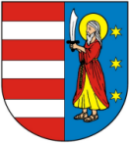 Powiat Opoczyńskiul. Kwiatowa 1a26-300 Opocznowww.opocznopowiat.pl   Biuro Projektu:   ul. Kwiatowa 1a, pok. 214   26-300 Opoczno   tel. 44 741 49 54